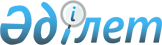 О внесении изменений и дополнений в решение Жамбылского областного маслихата третьего созыва от 12 декабря 2006 года N 21-2 "Об областном бюджете на 2007 год"
					
			Утративший силу
			
			
		
					Решение Маслихата Жамбылской области от 30 марта 2007 года N 22-4. Зарегистрировано Департаментом юстиции Жамбылской области 09 апреля 2007 года за N 1655. Утратило силу решением маслихата Жамбылской области от 29 октября 2009 года № 16-19      Сноска. Утратило силу решением маслихата Жамбылской области от 29.10.2009 № 16-19.      В соответствии с Бюджетным кодексом Республики Казахстан от 24 апреля 2004 года областной маслихат РЕШИЛ: 

      Внести в решение Жамбылского областного маслихата третьего созыва от 12 декабря 2006 года N 21-2 "Об областном бюджете на 2007 год" (зарегистрировано в Реестре государственной регистрации нормативных правовых актов за N 1654, опубликовано 26 декабря 2006 года в газетах N 203 (16.378) "Ақ жол" и N 200 (16.625) "Знамя труда") следующие изменения и дополнения: 

      1. В пункте 1: 

      в подпункте 1): 

      цифры "42673876" заменить цифрами "42902162"; 

      цифры "6947770" заменить цифрами "7047770"; 

      цифры "35686663" заменить цифрами "35814949"; 

      в подпункте 2): 

      цифры "42828690" заменить цифрами "43165938"; 

      в подпункте 3): 

      цифры "-154814" заменить цифрами "-263776"; 

      в подпункте 5): 

      цифры "732100" заменить цифрами "623138"; 

      в подпункте 6): 

      цифры "-732100" заменить цифрами "-623138"; 

      в пункте 13): 

      цифры "300000" заменить цифрами "322609"; 

      в пункте 15): 

      цифры "4615533" заменить цифрами "4591388"; 

      в пункте 16): 

      цифры "880440" заменить цифрами "980440"; 

      дополнить пунктом 20-1 следующего содержания: "Учесть, что в областном бюджете на 2007 год предусмотрены целевые трансферты за счет средств республиканского бюджета бюджетам районов и города Тараз на развитие человеческого капитала в рамках электронного правительства в сумме 24145 тысяч тенге согласно приложению 12 "; 

      в приложении 6 : 

      в строке "На развитие человеческого капитала в рамках электронного правительства цифры "132239" заменить цифрами "108094"; 

      в строке "ВСЕГО" цифры "4615533" заменить цифрами "4591388"; 

      в приложении 8 : 

      в разделе "Инвестиционные программы" 261 администратор бюджетной программы "Департамент (Управление) образования области" дополнить бюджетными программами: 

      "014 Целевые трансферты на развитие бюджетам районов (городов областного значения) на развитие человеческого капитала в рамках электронного правительства"; 

      "116 Развитие человеческого капитала в рамках электронного правительства"; 

      приложения 1 и 7 к указанному решению изложить в новой редакции согласно приложениям 1 и 2 к настоящему решению; 

      указанное решение дополнить приложением 12, согласно приложению 3 к настоящему решению. 

      2. Настоящее решение вступает в силу со дня государственной регистрации в Департаменте юстиции и вводится в действие с 1 января 2007 года. Председатель сессии            Секретарь областного маслихата областного маслихата            А. АСИЛЬБЕКОВ 

Д. ЖУМАБАЕВ 

Приложение 1 

к решению Жамбылского областного маслихата 

от "30" марта 2007 года N 22-4 

Приложение 1 

к решению Жамбылского областного маслихата 

от "12" декабря 2006 года N 21-2 

        Областной бюджет на 2007 год 

                                                                  Приложение 2 

к решению Жамбылского областного маслихата 

N 22-4 от "30" марта 2007 года 

Приложение 7 

к решению Жамбылского областного маслихата 

N 21-2 от "12" декабря 2006 года 

         Распределение сумм целевых трансфертов из 

областного бюджета на 2007 год продолжение таблицы продолжение таблицы 

                                                                 Приложение 3 

к решению Жамбылского областного маслихата 

N 22-4 от "30" марта 2007 год 

Приложение 12 

к решению Жамбылского областного маслихата 

N 21-2 от "12" декабря 2006 год 

  Целевые трансферты бюджетам районов и города Тараз 

на развитие человеческого капитала в рамках электронного правительства за счет средств республиканского бюджета 
					© 2012. РГП на ПХВ «Институт законодательства и правовой информации Республики Казахстан» Министерства юстиции Республики Казахстан
				Категория Категория Категория Сумма, тысяч тенге Класс Класс Наименование Подкласс Подкласс Подкласс 1 2 3 I. ДОХОДЫ 42902162 1 HАЛОГОВЫЕ ПОСТУПЛЕHИЯ 7047770 01 Подоходный налог  2129043 2 Индивидуальный подоходный налог 2129043 03 Социальный  налог 4490617 1 Социальный налог 4490617 05 Внутренние налоги на товары, работы и услуги 428110 3 Поступление за использование природных и других ресурсов 428110 2 HЕHАЛОГОВЫЕ ПОСТУПЛЕHИЯ 29443 01 Доходы от государственной собственности 28153 3 Дивиденды на государственные пакеты акций, находящиеся государственной собственности 20500 5 Доходы от аренды имущества, находящегося в государственной собственности 7653 06 Прочие неналоговые поступления 1290 1 Прочие неналоговые поступления 1290 3 ПОСТУПЛЕНИЯ ОТ ПРОДАЖИ ОСНОВНОГО КАПИТАЛА 10000 01 Продажа государственного имущества, закрепленного за государственными учреждениями 10000 1 Продажа государственного имущества, закрепленного за государственными учреждениями 10000 4 ПОСТУПЛЕНИЯ ТРАНСФЕРТОВ 35814949 01 Трансферты из нижестоящих органов государственного управления 128286 2 Трансферты из районных (городских) бюджетов 128286 02 Трансферты из вышестоящих органов государственного управления 35686663 1 Трансферты из республиканского бюджета 35686663 Функциональная группа Функциональная группа Функциональная группа Функциональная группа Функциональная группа Администратор бюджетных программ Администратор бюджетных программ Администратор бюджетных программ Администратор бюджетных программ Программа Программа Программа Наименование 1 2 3 II. Затраты 43165938 01 Государственные услуги общего характера 703687 110 Аппарат маслихата области 24235 001 Обеспечение деятельности маслихата области 24235 120 Аппарат акима области 461889 001 Обеспечение деятельности акима области 311889 002 Создание информационных систем 150000 257 Департамент (Управление) финансов области 155719 001 Обеспечение деятельности Департамента (Управления) финансов 88469 002 Создание информационных систем 2400 009 Организация приватизации коммунальной собственности 1500 010 Учет, хранение, оценка и реализация имущества, поступившего в коммунальную собственность 500 113 Трансферты из местных бюджетов 62850 258 Департамент (Управление) экономики и бюджетного планирования области 61844 001 Обеспечение деятельности Департамента (Управления) экономики и бюджетного планирования 54859 108 Разработка и экспертиза технико - экономических обоснований местных бюджетных инвестиционных проектов (программ) 6985 02 Оборона 80388 250 Департамент (Управление) по мобилизационной подготовке, гражданской обороне и организации предупреждения и ликвидации аварий и стихийных бедствий  области 17695 003 Мероприятия в рамках исполнения всеобщей воинской обязанности 13495 007 Подготовка территориальной обороны и территориальная оборона областного масштаба 4200 250 Департамент (Управление) по мобилизационной подготовке, гражданской обороне и организации предупреждения и ликвидации аварий и стихийных бедствий  области 62693 001 Обеспечение деятельности Департамента (Управления) мобилизационной подготовке,гражданской обороне и организации предупреждения и ликвидации аварий и стихийных бедствий 20959 005 Мобилизационная подготовка и мобилизация областного масштаба 10513 006 Предупреждение и ликвидация чрезвычайных ситуаций областного масштаба 31221 03 Общественный порядок, безопасность, правовая, судебная, уголовно-исполнительная деятельность 1978344 252 Исполнительный орган внутренних дел, финансируемый из областного бюджета 1848344 001 Обеспечение деятельности исполнительного органа внутренних дел, финансируемого из областного бюджета 1814103 002 Охрана общественного порядка и обеспечение общественной безопасности на территории области 33685 003 Поощрение граждан, участвующих в охране общественного порядка 556 271 Департамент (Управление) строительства области 130000 003 Развитие объектов органов внутренних дел 130000 04 Образование 5097628 260 Управление (Отдел) физической культуры и спорта области 532050 006 Дополнительное образование для детей и юношества по спорту 418853 007 Общеобразовательное обучение одаренных в спорте детей в специализированных организациях образования 113197 261 Департамент (Управление) образования области 1960244 003 Общеобразовательное обучение по специальным образовательным программам 585685 005 Приобретение и доставка учебников, учебно-методических комплексов  для государственных областных организаций образования 37333 006 Общеобразовательное обучение одаренных детей в специализированных организациях образования 209957 007 Проведение школьных олимпиад и внешкольных мероприятий областного масштаба 47120 013 Целевые текущие трансферты бюджетам районов (городов областного значения) на оснащение учебным оборудованием кабинетов физики, химии, биологии в государственных учреждениях среднего общего образования 114211 017 Целевые текущие трансферты бюджетам районов (городов областного значения) на обеспечение содержания типовых штатов государственных учреждений общего среднего образования 794326 019 Целевые текущие трансферты бюджетам районов (городов областного значения) на подключение к Интернету и оплату трафика государственных учреждений среднего общего образования 28115 020 Целевые текущие трансферты бюджетам районов (городов областного значения) на приобретение и доставку учебников и учебно-методических комплексов для обновления библиотечных фондов государственных учреждений среднего общего образования 47875 021 Целевые текущие трансферты бюджетам районов (городов областного значения) на создание лингофонных и мультимедийных кабинетов для государственных учреждений среднего общего образования 88782 022 Целевые текущие трансферты бюджетам районов (городов областного значения) на организацию питания, проживания и подвоза детей к пунктам тестирования 6840 261 Департамент (Управление) образования области 529473 008 Начальное профессиональное образование 529473 253 Департамент (Управление) здравоохранения области 128695 002 Подготовка специалистов со средним профессиональным образованием 128695 261 Департамент (Управление) образования области 520989 009 Подготовка специалистов со средним профессиональным образованием 520989 252 Исполнительный орган внутренних дел, финансируемый из областного бюджета 30600 007 Повышение квалификации и переподготовка кадров 30600 253 Департамент (Управление) здравоохранения области 19360 003 Повышение квалификации и переподготовка кадров 19360 261 Департамент (Управление) образования области 60703 010 Повышение квалификации и переподготовка кадров 60703 261 Департамент (Управление) образования области 381894 001 Обеспечение деятельности Департамента (Управления) образования 34985 002 Создание информационных систем 2000 011 Обследование психического здоровья детей и подростков и оказание психолого-медико-педагогической консультативной помощи населению 69020 014 Целевые трансферты на развитие человеческого капитала в рамках электронного правительства 24145 018 Целевые текущие трансферты бюджетам районов (городов областного значения) на содержание вновь вводимых обьектов образования 143650 116 Развитие человеческого капитала в рамках электронного правительства 108094 271 Департамент (Управление)  строительства области 933620 004 Целевые трансферты на развитие бюджетам районов (городов областного значения) на строительство и реконструкцию объектов образования 933620 05 Здравоохранение 13864267 253 Департамент (Управление) здравоохранения области 5510282 004 Оказание стационарной медицинской помощи по направлению специалистов первичной медико-санитарной помощи и организаций здравоохранения 5510282 253 Департамент (Управление) здравоохранения области 140899 005 Производство крови, ее компонентов и препаратов для местных организаций здравоохранения 89229 007 Пропаганда здорового образа жизни 50952 017 Приобретение тест-систем для проведения дозорного эпидемиологического надзора 718 269 Департамент (Управление) государственного санитарно-эпидемиологического надзора области 1116289 001 Обеспечение деятельности Департамента (Управления) государственного санитарно-эпидемиологического надзора 356414 002 Санитарно-эпидемиологическое благополучие населения 570667 003 Борьба с эпидемиями 9432 007 Централизованный закуп вакцин и других медицинских иммунобиологических препаратов для проведения иммунопрофилактики населения 179776 253 Департамент (Управление) здравоохранения области 2459447 009 Оказание медицинской помощи лицам, страдающим социально значимыми заболеваниями и заболеваниями, представляющими опасность для окружающих 2115722 019 Обеспечение больных туберкулезом противотуберкулезными препаратами 80182 020 Обеспечение больных диабетом противодиабетическими препаратами 173709 021 Обеспечение онкологических больных химиопрепаратами 53641 022 Обеспечение больных с почечной недостаточностью лекарственными средствами, диализаторами, расходными материалами и больных после трансплантации почек лекарственными средствами 36193 253 Департамент (Управление) здравоохранения области 4168627 010 Оказание первичной медико-санитарной помощи населению 3925498 014 Обеспечение лекарственными средствами и специализированными продуктами детского и лечебного питания отдельных категорий населения на амбулаторном  уровне 243129 253 Департамент (Управление) здравоохранения области 361034 011 Оказание скорой и неотложной помощи 339203 012 Оказание медицинской помощи населению в чрезвычайных ситуациях 21831 253 Департамент (Управление) здравоохранения области 103673 001 Обеспечение деятельности Департамента (Управления) здравоохранения 66680 008 Реализация мероприятий по профилактике и борьбе со СПИД 9248 016 Обеспечение граждан бесплатным или льготным проездом за пределы населенного пункта на лечение 5240 018 Обеспечение деятельности информационно- аналитических центров 22505 271 Департамент (Управление) строительства области 4016 007 Развитие объектов здравоохранения 4016 06 Социальная помощь и социальное обеспечение 1719119 256 Департамент (Управление) координации занятости и социальных  программ области 356290 002 Социальное обеспечение престарелых и инвалидов общего типа 356290 261 Департамент (Управление) образования области 377351 015 Социальное обеспечение сирот, детей, оставшихся без попечения родителей 377351 256 Департамент (Управление) координации занятости и социальных  программ области 941794 003 Социальная поддержка инвалидов 87305 009 Целевые текущие трансферты бюджетам  районов (городов областного значения) на компенсацию повышения тарифа абонентской платы за телефон социально-защищаемым гражданам, являющимся абонентами городских сетей телекоммуникаций 6542 015 Целевые текущие трансферты бюджетам районов (городов областного значения) для выплаты государственных пособий на детей до 18 лет из малообеспеченных семей 830000 016 Целевые текущие трансферты бюджетам районов (городов областного значения) на обеспечение нуждающихся инвалидов специальными гигиеническими средствами и предоставление услуг специалистами жестового языка, индивидуальными помощниками в соответствии с индивидуальной  программой  реабилитации  инвалида 17947 256 Департамент (Управление) координации занятости и социальных  программ области 43684 001 Обеспечение деятельности Департамента (Управления) координации занятости и социальных  программ 43259 004 Создание информационных систем 425 07 Жилищно-коммунальное хозяйство 2327632 271 Департамент (Управление)  строительства области 1757712 010 Целевые трансферты на развитие бюджетам  районов (городов областного значения) на строительство жилья государственного коммунального жилищного фонда 140038 012 Целевые трансферты на развитие бюджетам  районов (городов областного значения) на развитие и обустройство  инженерно-коммуникационной инфраструктуры 1617674 271 Департамент (Управление)  строительства области 427560 011 Целевые трансферты на развитие бюджетам районов (городов областного значения) на развитие системы водоснабжения 417560 013 Целевые трансферты на развитие бюджетам районов (городов областного значения) на развитие коммунального хозяйства 10000 279 Департамент (Управление) энергетики и коммунального хозяйства области 20456 001 Обеспечение деятельности Департамента (Управление) 20456 271 Департамент (Управление) строительства области 121904 015 Целевые трансферты на развитие бюджетам  районов (городов областного значения) на развитие благоустройства городов и населенных пунктов 121904 08 Культура, спорт, туризм и информационное пространство 934509 262 Департамент (Управление) культуры области 174376 001 Обеспечение деятельности Департамента (Управления) культуры 16262 003 Поддержка культурно-досуговой работы 19156 005 Обеспечение сохранности историко-культурного наследия и доступа к ним 36055 007 Поддержка театрального и музыкального искусства 102903 260 Управление (Отдел) физической культуры и спорта области 326277 001 Обеспечение деятельности Управления (Отдела) физической культуры и спорта 15720 003 Проведение спортивных соревнований на областном уровне 10000 004 Подготовка и участие членов областных сборных команд по различным видам спорта на республиканских и международных спортивных соревнованиях 300557 259 Управление (Отдел) архивов и документации области 87067 001 Обеспечение деятельности Управления (Отдела) архивов и документации 8647 002 Обеспечение сохранности архивного фонда 78420 262 Департамент (Управление) культуры области 35915 008 Обеспечение функционирования областных библиотек 35915 263 Департамент (Управление) внутренней политики области 177088 002 Проведение государственной информационной политики через средства массовой информации 177088 264 Управление по развитию языков области 35373 001 Обеспечение деятельности Управления по развитию языков 13366 002 Развитие государственного языка и других языков народов Казахстана 22007 265 Департамент (Управление) предпринимательства и промышленности области 3144 005 Регулирование туристической деятельности 3144 263 Департамент (Управление) внутренней политики области 95269 001 Обеспечение деятельности Департамента (Управления) внутренней политики 58569 003 Реализация региональных программ в сфере молодежной политики 35700 004 Создание информационных систем 1000 10 Сельское, водное, лесное, рыбное хозяйство, особо охраняемые природные территории, охрана окружающей среды и животного мира, земельные отношения 1155785 255 Департамент (Управление) сельского хозяйства области 828088 001 Обеспечение деятельности Департамента (Управления) сельского хозяйства 49632 002 Поддержка развития семеноводства 38572 005 Проведение процедур банкротства сельскохозяйственных организаций, не находящихся в республиканской собственности 1500 010 Поддержка развития  животноводства 198215 011 Удешевление стоимости горюче - смазочных материалов и других товарно - материальных ценностей, необходимых для проведения весенне - полевых и уборочных работ и повышение урожайности и качества продукции растениеводства 445000 012 Целевые текущие трансферты  бюджетам  районов (городов областного значения) на передаваемые административные функции в рамках разграничения полномочий между уровнями государственного управления 8878 013 Повышение продуктивности и качества продукции животноводства 28400 014 Субсидирование стоимости услуг по доставке воды сельскохозяйственным товаропроизводителям 45561 016 Обеспечение закладки и выращивания многолетних насаждений плодовых культур и винограда 12330 254 Департамент (Управление) природных ресурсов и регулирования природопользования области 22000 004 Восстановление особо аварийных 

водохозяйственных сооружений и 

гидромелиоративных систем 22000 254 Департамент (Управление) природных ресурсов и регулирования природопользования области 168065 005 Охрана, защита, воспроизводство лесов и лесоразведение 166407 006 Охрана животного мира 1658 254 Департамент (Управление) природных ресурсов и регулирования природопользования области 86235 001 Обеспечение деятельности Департамента (Управления) природных ресурсов и регулирования природопользования 39101 008 Проведение мероприятий по охране окружающей среды 47134 271 Департамент (Управление)  строительства области 9000 022 Развитие объектов охраны окружающей среды 9000 251 Управление земельных отношений области 42397 001 Обеспечение деятельности управления земельных отношений 13346 004 Целевые текущие трансферты бюджетам районов (городов областного значения) на передаваемые административные функции в рамках разграничения  полномочий между уровнями государственного управления 29051 11 Промышленность, архитектурная, градостроительная и строительная деятельность 50486 267 Департамент (Управление) государственного архитектурно- строительного контроля области 14432 001 Обеспечение деятельности Департамента (Управления) государственного  архитектурно- строительного контроля области 14432 271 Департамент (Управление) строительства 22729 001 Обеспечение деятельности Департамента (Управления) строительства 22729 272 Департамент (Управление) архитектуры и  градостроительства  области 13325 001 Обеспечение деятельности Департамента (Управление) архитектуры и градостроительства 13325 12 Транспорт и коммуникации 510929 268 Департамент (Управление) пассажирского транспорта и автомобильных дорог области 323021 003 Обеспечение функционирования автомобильных дорог 323021 268 Департамент (Управление) пассажирского транспорта и автомобильных дорог области 187908 001 Обеспечение деятельности Департамента (Управления) пассажирского транспорта и автомобильных дорог 21908 002 Развитие транспортной инфраструктуры 162000 005 Организация пассажирских перевозок по социально значимым межрайонным (междугородним) сообщениям 4000 13 Прочие 5557885 265 Департамент (Управление) предпринимательства и промышленности области 31875 001 Обеспечение деятельности Департамента (Управления) предпринимательства и промышленности 31875 257 Департамент (Управление) финансов области 5446010 013 Резерв местного исполнительного органа области на неотложные затраты 282609 014 Чрезвычайный резерв местного исполнительного органа области для ликвидации чрезвычайных ситуаций природного и техногенного характера 20000 015 Целевые текущие трансферты бюджетам районов (городов областного значения) на выплату заработной платы государственным служащим, работникам государственных учреждений,  не являющимся государственными служащими, и работникам казенных предприятий 5143401 016 Резерв местного исполнительного органа области на исполнение обязательств по решениям судов 20000 265 Департамент (Управление) предпринимательства и промышленности области 60000 007 Реализация Стратегии индустриально-инновационного развития 60000 15 Трансферты 9185279 257 Департамент (Управление) финансов области 9185279 007 Субвенции 8997294 011 Возврат целевых трансфертов 187985 III. Операционное  сальдо -263776 IV. Чистое  бюджетное кредитование -886914 Бюджетные кредиты 310000 07 Жилищно-коммунальное хозяйство 310000 271 Департамент (Управление)  строительства 310000 009 Кредитование бюджетов  районов (городов областного значения) на строительство жилья 310000 Категория Категория Категория Сумма, 

тысяч тенге Класс Класс Наименование Подкласс Подкласс Подкласс 1 2 3 5 Погашение бюджетных кредитов 1196914 01 Погашение бюджетных кредитов 1196914 1 Погашение бюджетных кредитов, выданных из государственного бюджета 1196914 Функциональная группа Функциональная группа Функциональная группа Функциональная группа Функциональная группа Администратор бюджетных программ Администратор бюджетных программ Администратор бюджетных программ Администратор бюджетных программ Программа Программа Программа Наименование 1 2 3 V. Сальдо по операциям с финансовыми  активами 0 VI. Дефицит (профицит) бюджета 623138 VII. Финансирование дефицита (использование профицита) бюджета -623138 Категория Категория Категория Сумма, 

тысяч тенге Класс Класс Наименование Подкласс Подкласс Подкласс 1 2 3 7 Поступление займов 310000 01 Внутренние государственные займы 310000 2 Договоры займа 310000 8 Движение остатков бюджетных средств 108962 Функциональная группа Функциональная группа Функциональная группа Функциональная группа Функциональная группа Администратор бюджетных программ Администратор бюджетных программ Администратор бюджетных программ Администратор бюджетных программ Программа Программа Программа Наименование 1 2 3 16 Погашение займов 1042100 257 Департамент (Управление) финансов области 1042100 008 Погашение долга местного исполнительного органа 1042100 Наименование Всего 

трансфертов Инвестиционные 

трансферты Жамбылский район 15000 15000 Жуалынский район 0 0 Кордайский район 0 0 район Т.Рыскулова 30000 30000 Меркенский район 0 0 Мойынкумский район 25974 25974 Сарысуский район 158000 158000 Байзакский район 0 0 Таласский район 30000 30000 Шуский район 40000 40000 город Тараз 681466 618616 Всего 980440 917590 Наименование в том числе: в том числе: в том числе: в том числе: в том числе: в том числе: Наименование Строи- 

тель- 

ство 

школ Восста- 

новление 

систем 

водосна- 

бжения Строи- 

тельство 

инженерно 

коммуни- 

кационных 

сетей к 

объектам 

жилищного 

строи- 

тельства Разви- 

тие 

ком- 

муналь- 

ного 

хозяй- 

ства Разви- 

тие 

объек- 

тов 

благо- 

устройства Строительства и реконст- 

укция 

коммуна- 

льного 

жилья Жамбылский район   5000 10000 Жуалынский район Кордайский район район Т.Рыскулова 30000 Меркенский район Мойынкумский район 4974 21000 Сарысуский район 108000 50000 Байзакский район Таласский район   30000 Шуский район 40000 город Тараз 427674 121904 69038  Всего 178000 39974 427674 10000 121904 140038 Наименование Прочие целевые трансферты в том числе: Наименование Прочие целевые трансферты Корректировка топографических изысканий и разработка генерального плана застройки Жамбылский район 0 Жуалынский район 0 Кордайский район 0 район Т.Рыскулова 0 Меркенский район 0 Мойынкумский район 0 Сарысуский район 0 Байзакский район 0 Таласский район 0 Шуский район 0 город Тараз 62850 62850 Всего 62850 62850 Наименование Сумма, тысяч тенге Жамбылский район 1831 Жуалынский район 1996 Кордайский район 2176 район Т.Рыскулова 0 Меркенский район 1932 Мойынкумский район 2185 Сарысуский район 3082 Байзакский район 1941 Таласский район 1891 Шуский район 2143 город Тараз 4968 Всего 24145 